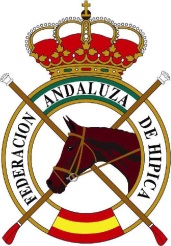 CURSO DE JUEZ TERRITORIAL DE ENGANCHES Y RECICLAJEHOJA DE INSCRIPCIÓN MARCAR LO QUE CORRESPONDA:CURSO JUEZ TERRITORIAL DE ENGANCHES	PVP: 100 €.		RECICLAJE JUEZ TERRITORIAL DE ENGANCHES 	     PVP:  50 €.Firmado: ______________________________________Fecha Solicitud: _________ NombreApellidosDNI.Fecha Ncto.LDN.DomicilioLocalidadProvinciaCódigo PostalTeléfonoE-mailCurrículum DeportivoCurrículum Deportivo